Prezydent Miasta Pruszkowa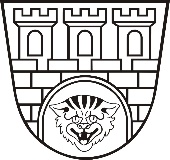 Zarządzenie nr 175 / 2021Prezydenta Miasta Pruszkowaz dnia 26 lipca 2021 rokuw sprawie powołania Komisji Konkursowej do przeprowadzenia konkursu na stanowisko Dyrektora Szkoły Podstawowej Nr 4 im. Jana Pawła II w Pruszkowie oraz wyznaczenia Przewodniczącego Komisji KonkursowejNa podstawie art. 63 ust. 14 w zw. z art. 29 ust. 1 pkt 2 ustawy z dnia 14 grudnia 2016 r. - Prawo oświatowe (t. j. Dz.U. z 2021 r. poz. 1082 ze zm.), art. 30 ust. 1 ustawy z dnia 8 marca 1990 r. o samorządzie gminnym (t. j. Dz.U. z 2020 r. poz. 713 ze zm.) oraz § 2 Rozporządzenia Ministra Edukacji Narodowej z dnia 11 sierpnia 2017 r. w sprawie regulaminu konkursu na stanowisko dyrektora publicznego przedszkola, publicznej szkoły podstawowej, publicznej szkoły ponadpodstawowej lub publicznej placówki oraz trybu pracy komisji konkursowej (Dz.U. z 2017 r. poz. 1587 ze zm.) zarządzam, co następuje:§ 1Powołuje się Komisję Konkursową do przeprowadzenia konkursu na stanowisko Dyrektora Szkoły Podstawowej Nr 4 im. Jana Pawła II w Pruszkowie, ul. Hubala 4, w składzie:Beata Czyżewska - przedstawiciel organu prowadzącego Marzanna Geisler - przedstawiciel organu prowadzącegoMałgorzata Gostomska - przedstawiciel organu prowadzącegoWojciech Nalberski – dyrektor Delegatury w Radomiu Kuratorium Oświaty w Warszawie - przedstawiciel organu sprawującego nadzór pedagogicznyAnna Bulera-Sasin – wizytator Delegatury w Radomiu Kuratorium Oświaty w Warszawie - przedstawiciel organu sprawującego nadzór pedagogicznyMonika Wasiłek-Dróżdż - wizytator Delegatury w Radomiu Kuratorium Oświaty w Warszawie - przedstawiciel organu sprawującego nadzór pedagogicznyMałgorzata Jasińska – przedstawiciel Rady Pedagogicznej Szkoły Podstawowej Nr 4 w PruszkowieJoanna Ługowska-Szostek - przedstawiciel Rady Pedagogicznej Szkoły Podstawowej Nr 4 w PruszkowieSylwia Juszczak – przedstawiciel Rady Rodziców Szkoły Podstawowej Nr 4 w Pruszkowie Adriana Osuchowska-Lipińska - przedstawiciel Rady Rodziców Szkoły Podstawowej Nr 4 w Pruszkowie Marek Kałęcki – przedstawiciel Komisji Międzyzakładowej 1909 NSZZ „Solidarność” Pracowników Oświaty i Wychowania w Pruszkowie Region Mazowsze Krystyna Zaprawa – przedstawiciel Związku Nauczycielstwa Polskiego Zarząd Oddziału Pruszków.§ 2Wyznacza się Panią Beatę Czyżewską na Przewodniczącą Komisji Konkursowej, o której mowa w § 1.§ 3Tryb oraz zasady pracy Komisji Konkursowej określają przepisy Rozporządzenia Ministra Edukacji Narodowej z dnia 11 sierpnia 2017 r. w sprawie regulaminu konkursu na stanowisko dyrektora publicznego przedszkola, publicznej szkoły podstawowej, publicznej szkoły ponadpodstawowej lub publicznej placówki oraz trybu pracy komisji konkursowej (Dz.U. 
z 2017 r. poz. 1587 ze zm.).§ 4Wykonanie zarządzenia powierza się Naczelnikowi Wydziału Edukacji Urzędu Miasta Pruszkowa. § 5Zarządzenie podlega publikacji w Biuletynie Informacji Publicznej Urzędu Miasta Pruszkowa.§ 6Zarządzenie wchodzi w życie z dniem podpisania.Prezydent Miasta Pruszkowa Paweł Makuch